All fields must be completed.  If not applicable, list “N/A”.  Incomplete proposals may be considered non-responsive.  AGENCY INFORMATION(If submitting electronically, this information will be completed upon upload)PROGRAM INFORMATIONTARGET POPULATION SERVED & GOALSCULTURAL COMPETENCYPROGRAM PLANPERFORMANCE MEASUREMENTTRAUMA-INFORMED CAREBUDGETPROGRAM STAFFING Schedule APROPOSER CERTIFICATION	The undersigned agrees and understands that this proposal and all attachments, additional information, etc. submitted herewith constitute merely an offer to negotiate with the County of Erie (the “County”) and is NOT A BID.  Submission of this proposal, attachments, and additional information shall not obligate or entitle the proposing entity to enter into a service agreement with the County for the required services.  The undersigned agrees and understands that the County is not obligated to respond to this proposal nor is it legally bound in any manner whatsoever by the submission of same.  Further, the undersigned agrees and understands that any and all proposals and negotiations shall not be binding or valid against the County, its directors, officers, employees or agents unless an agreement is signed by a duly authorized County officer and, if necessary, approved by the Erie County Legislature, the Office of the County Attorney and/or the Erie County Fiscal Stability Authority.	It is understood and agreed that the County reserves the right to reject consideration of any and all proposals including, but not limited to, proposals which are conditional or incomplete.  It is further understood and agreed that the County reserves all rights specified in the Request for Proposals (RFP).	It is understood and agreed that the undersigned, prior to entering into an agreement with Erie County, will properly execute the County of Erie Standard Insurance Certificate, and that it will be complete and acceptable to Erie County.	It is represented and warranted by those submitting this proposal that except as disclosed in the proposal, no officer or employee of the County is directly or indirectly a party to or in any other manner interested in this proposal or any subsequent service agreement that may be entered into.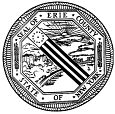 RFP Appendix A: Proposal to Provide Service Department of Social ServicesRFP#     Official Agency Name Official Agency Name Official Agency Name Official Agency Name Agency Name –List another name if used.Agency Name –List another name if used.Agency Name –List another name if used.Agency Name –List another name if used.Agency Telephone Number Agency Telephone Number Agency Telephone Number Agency Telephone Number Agency Mailing Address Agency Mailing Address Agency Mailing Address Agency Mailing Address CityCityStateZipWebsite address (if applicable)Website address (if applicable)Website address (if applicable)Website address (if applicable)Leadership - List the name of your agency’s Chief Executive Officer, Executive Director, or President.Leadership - List the name of your agency’s Chief Executive Officer, Executive Director, or President.Leadership - List the name of your agency’s Chief Executive Officer, Executive Director, or President.Leadership - List the name of your agency’s Chief Executive Officer, Executive Director, or President.Leader’s E­mail AddressLeader’s E­mail AddressLeader’s E­mail AddressLeader’s E­mail AddressContact Person for proposalContact Person for proposalContact Person for proposalContact Person for proposalContact Person’s Telephone Number Contact Person’s Telephone Number Contact Person’s Telephone Number Contact Person’s Telephone Number Contact Person’s E­mail AddressContact Person’s E­mail AddressContact Person’s E­mail AddressContact Person’s E­mail Address501(c)(3) not-for-profit entity 501(c)(3) not-for-profit entity 501(c)(3) not-for-profit entity 501(c)(3) not-for-profit entity  Yes No No NoCertified Minority Business Enterprise/ Women’s Business Enterprise (MBE/WBE)Certified Minority Business Enterprise/ Women’s Business Enterprise (MBE/WBE)Certified Minority Business Enterprise/ Women’s Business Enterprise (MBE/WBE)Certified Minority Business Enterprise/ Women’s Business Enterprise (MBE/WBE) Yes No No NoSubcontractors - List all subcontractors that your agency does business with related to this service.Subcontractors - List all subcontractors that your agency does business with related to this service.Subcontractors - List all subcontractors that your agency does business with related to this service.Subcontractors - List all subcontractors that your agency does business with related to this service.Amount of Funding Request to ECDSS for this proposed contractAmount of Funding Request to ECDSS for this proposed contractAmount of Funding Request to ECDSS for this proposed contractAmount of Funding Request to ECDSS for this proposed contract$      $      $      $      Unit of Service for this proposal (e.g.: hour):Unit of Service for this proposal (e.g.: hour):Unit of Service for this proposal (e.g.: hour):Unit of Service for this proposal (e.g.: hour):Number of units to be servedNumber of units to be servedNumber of units to be servedNumber of units to be servedCost per unit of service for this proposal (county funding + in-kind)/# units:Cost per unit of service for this proposal (county funding + in-kind)/# units:Cost per unit of service for this proposal (county funding + in-kind)/# units:Cost per unit of service for this proposal (county funding + in-kind)/# units:RFP Appendix A: Proposal to Provide Service Department of Social ServicesRFP#     Agency Name - List the official name of your organization.Federal Employer ID# (FEIN) - Please provide your agency’s Employer Identification Number.DUNS # - List your DUNS (data universal number system) Number assigned by Dun & Bradstreet, if applicable.501(c)(3) not-for-profit entity -  If non-profit, please provide date established as 501(c)(3).Language Access Coordinator – List the name of the designated Language Access Coordinator.ADA Coordinator – List the name of the designated ADA Coordinator.Erie County Employees - Name, title, and department of any employee or officer who was an employee or officer of Erie County within the 12 months immediately prior to the proposal. Certified Minority Business Enterprise/ Women’s Business Enterprise (MBE/WBE) Certification Letter attached Letter indicating agency is 51% or more veteran-owned attachedStart of Program OperationsDescribe your agency’s ability to implement and staff the program in a timely manner, including provision of services, effective the date noted in the RFP.Program SummaryProvide a brief summary description of the program including the agency and program name, population served, and key program features.DescriptionIdentify the target population, geographic areas to be served, and capacity for service.DescriptionIdentify the target population, geographic areas to be served, and capacity for service.Special PopulationsDescribe any specialized services and resources, including accommodation of those with special needs, language translation and cultural differences.Special PopulationsDescribe any specialized services and resources, including accommodation of those with special needs, language translation and cultural differences.CapacityIndicate the proposed number of individuals or families to be served at a given time as well as the total number of individuals or families to be served in a year.CapacityIndicate the proposed number of individuals or families to be served at a given time as well as the total number of individuals or families to be served in a year.Number of individuals or families to be served at a given time: Total number of individuals or families to be served in a year:Total number of families to be served in a year:ExperienceDescribe experience agency has working with the target population, and reasons it is equipped to assist this group. ExperienceDescribe experience agency has working with the target population, and reasons it is equipped to assist this group. Racial Equity, Diversity and InclusionDescribe how racial equity is promoted and methods implemented to increase awareness, attitude, knowledge, and skills so as to prioritize measurable change in the lives of people of color.Describe what group(s) has experienced disparities related to this program and whether their thoughts and knowledge are included in the program design. If so, how and if, not why.Explain whether the program produces any intentional benefits or unintended consequences for the population impacted.Describe whether the program results in a systemic change that addresses institutional racism.Program DesignDescribe the service delivery model that will be used. Specify if this has been designated as an evidenced-based or promising practice by any authoritative organization. Describe how fidelity to this model will be kept. AvailabilityProvide information about your days and hours of service availability as well as time frames for intake and engagement.Location(s) of ServiceProvide information for all program locations including any satellite locations where you operate.ProcessDescribe the criteria and process for serving referred individual(s), include intake and termination protocols.SafetyProvide information regarding the time of day that services are offered, security personnel available, open doors or locked, waiting room appearance, etc.CollaborationDiscuss any partnerships or networks that are used to meet your program participant needs.Program DifferenceProvide any other information that you feel would distinguish your agency’s approach to the delivery of the requested services, including any prior experiences and successes. Performance MeasuresDescribe your proposed approach to program evaluation and reporting to ECDSS. Clearly define how this project will meet the performance targets associated with this RFP, including follow-up, as well as how you will monitor compliance, outcome-based performance and implement a plan for quality improvement. Specify how poor performance will be addressed when requested by ECDSS or when the outcomes of the program fail to be achieved.Data CollectionDescribe how you collect program data, including specific procedures, tools and frequency.ImplementationDescribe if, and how, your agency implements trauma-informed care, specifically how it understands, recognizes, and responds to the effects of trauma. BillingDescribe how your agency monitors and verifies the accuracy and sufficiency of its billing system to assure all claims made are proper and that adjustment is sought when issues are identified.Program StaffDescribe program staff, including job titles, responsibilities, level of education/credentials, qualifications, experience and training that will be required for each position. Specify their role in providing the services and supervision protocols.Program StaffDescribe program staff, including job titles, responsibilities, level of education/credentials, qualifications, experience and training that will be required for each position. Specify their role in providing the services and supervision protocols.Program StaffDescribe program staff, including job titles, responsibilities, level of education/credentials, qualifications, experience and training that will be required for each position. Specify their role in providing the services and supervision protocols.Program StaffDescribe program staff, including job titles, responsibilities, level of education/credentials, qualifications, experience and training that will be required for each position. Specify their role in providing the services and supervision protocols.Job TitleResponsibilitiesQualificationsSupervisor Job TitleProfessional DevelopmentDescribe all mandatory or optional professional development opportunities, including trainings, available to program staff. Professional DevelopmentDescribe all mandatory or optional professional development opportunities, including trainings, available to program staff. Professional DevelopmentDescribe all mandatory or optional professional development opportunities, including trainings, available to program staff. Professional DevelopmentDescribe all mandatory or optional professional development opportunities, including trainings, available to program staff. Proposer Agency NameBy:SignatureName and Title